ПРОГРАММА ФОРУМАПрограмма BIM ФОРУМ МИНСК 2016 может быть изменена. О любых изменениях мы будем информировать всех зарегистрированных участников форума по электронной почте.ОРГАНИЗАТОРЫПАРТНЕРЫ ФОРУМАОРГАНИЗАЦИОННЫЙ ПАРТНЕР



ИНФОПАРТНЕРЫ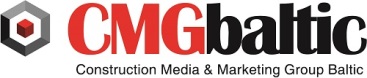 ВРЕМЯПРОГРАММАДОКЛАДЧИКИ8:40 - 9:20
	








  

 





 РЕГИСТРАЦИЯ УЧАСТНИКОВ

 








 

 

 

 9:20 - 9:40ОТКРЫТИЕ ФОРУМАСеменкевич  Дмитрий Игоревич   Заместитель Министра  архитектуры и строительства   Ernestas Beržanskis  BIM Solutions Group    9:40 - 10:40     ИНТЕГРИРОВАННЫЙ ПРОЦЕС  ПРОЕКТИРОВАНИЯ,  ПРОИЗВОДСТВА И  СТРОЙТЕЛЬСТВА  Ernestas Beržanskis  BIM Solutions Group   10:40 - 11:00     ИНТЕГРИРОВАННАЯ  ПЛАТФОРМА  СОТРУДНЕЧЕСТВА Antti Soikkeli  Indirect Sales & Business  Development at TRIMBLE11:00 - 12:00      ИНТЕГРИРОВАННОЕ  ПРОЕКТИРОВАНИЕ  КОНСТРУКЦИЙArvydas Kublickas  BIM Solutions Group    12:00 - 13:00ОБЕД  13:00 - 13:40ИНТЕГРИРОВАННОЕ  УПРАВЛЕНИЕ ПРОЕКТОМ  СТРОИТЕЛЬСТВА  С ИСПОЛЬЗОВАНИЕМ  ТЕХНОЛОГИИ BIM Sampo Oksama  Construction Solutions  Manager at TRIMBLE13:40 - 14:20          ИНТЕГРИРОВАННОЕ  УПРАВЛЕНИЕ ПРОЕКТОМ  СТРОИТЕЛЬСТВА  С ИСПОЛЬЗОВАНИЕМ  ТЕХНОЛОГИИ BIM ИЗГОТОВЛЕНИЕ  МЕТАЛЛОКОНСТРУКЦИЙMichael Hodgson  Technical Manager at TEKLA14:20 - 15:00ИНТЕГРИРОВАННОЕ  УПРАВЛЕНИЕ ПРОЕКТОМ  СТРОИТЕЛЬСТВА  С ИСПОЛЬЗОВАНИЕМ  ТЕХНОЛОГИИ BIM ИЗГОТОВЛЕНИЕ  ЖЕЛЕЗОБЕТОННЫХ К ОНСТРУКЦИЙSten Tuudak  Product Specialist (Precast  Concrete) at TRIMBLE15:00 - 15:20
КОФЕ-БРЕЙК

 


 15:20 - 15:50ПРАКТИКА ИСПОЛЬЗОВАНИЯ  BIM В ЛИТВЕ15:50 - 16:10     УСПЕХ TEKLA ТЕХНОЛОГИЙ  В РОССИИ    Сергей ГрабинТехнический директор Tekla Russia16:10 - 16:40      OШИБКИ ВНЕДРЕНИЯ  BIM В РОССИИ     Талапов Владимир  Васильевич  Сотрудник компании  «Интеграл Консалтинг»,  профессор НГАСУ (Сибстрин)16:40 - 17:00ОКОНЧАНИЕ ФОРУМА.  НЕФОРМАЛЬНОЕ ОБЩЕНИЕ  УЧАСТНИКОВ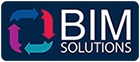 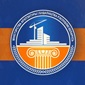 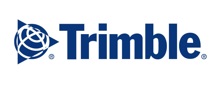 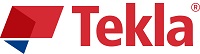 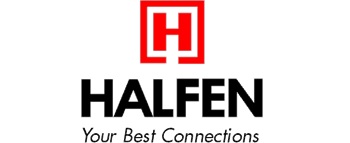 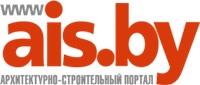 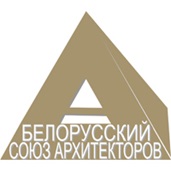 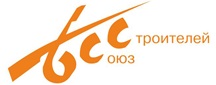 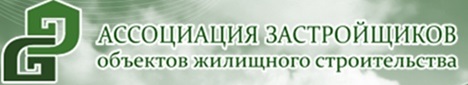 